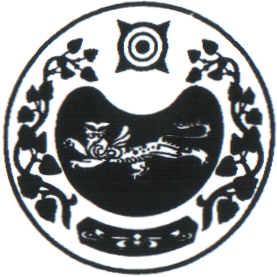 СОВЕТ ДЕПУТАТОВ ЧАРКОВСКОГО СЕЛЬСОВЕТАУСТЬ-АБАКАНСКОГО РАЙОНА РЕСПУБЛИКИ ХАКАСИЯРЕШЕНИЕ30.09.2020                                             аал Чарков    			                       № 8/4О готовности объектов соцкультбыта к работев осенне-зимний период 2020-2021гг.          Заслушав информацию мастера участка ЖКХ «Чарки» Киселева Л.А. о готовности объектов соцкультбыта к работе в осенне-зимний период 2020-2021 гг.,          Совет депутатов Чарковского сельсовета Усть-Абаканского района Республики ХакасияРЕШИЛ:Информацию о готовности объектов соцкультбыта к работе в осенне-зимний период 2020-2021 гг. принять к сведению.Настоящее решение вступает в силу после его официального опубликования (обнародования).Глава Чарковского сельсоветаУсть-Абаканского района Республики Хакасия                                      Г.И. Дорохина